at Shoubra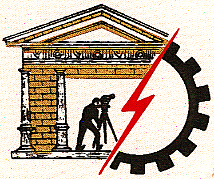 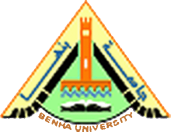 Model No.12
Course Specifications : Geographical Information System GIS-1Alfarabi for Quality Assurance and Accreditation System - at 9/2/2014 1:42 AM Alfarabi for Quality Assurance and Accreditation System - at 9/2/2014 1:42 AM University : Benha UniversityFaculty : Faculty of Engineering at ShoubraDepartment offering the program : Surveying Engineering Department Department offering the course : Surveying Engineering Department1- Course Data 2-  Course Aim For students undertaking this course, the aims are to:3- Intended Learning Outcomes of Course (ILOS) 4- Course Contents 5- Teaching and Learning Methods 6- Teaching and Learning Methods of Disables7- Student Assessment 8- List of References  - Course Coordinator :    Amr Hanafi Ahmed Ali - Head of Department :    Mohamed Ibrahim Moustafa Zahran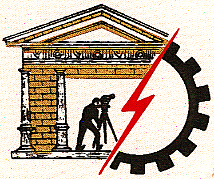 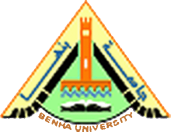 Model No.11A
Course Specifications : Geographical Information System GIS-1Alfarabi for Quality Assurance and Accreditation System - at 9/2/2014 1:42 AM Alfarabi for Quality Assurance and Accreditation System - at 9/2/2014 1:42 AM Alfarabi for Quality Assurance and Accreditation System - at 9/2/2014 1:42 AM University : Benha universityFaculty : Faculty of EngineeringDepartment : Surveying Engineering Department  Matrix of Knowledge and Skills of the course Matrix of The Relation Between Course ILOS and The Main Aims of The CourseMatrix of The Relation Between Course ILOS and The Main Aims of The CourseMatrix of The Relation Between Course ILOS and The Main Aims of The CourseMatrix of The Relation Between Course ILOS and The Main Aims of The CourseMatrix of The Relation Between Course ILOS and The Main Aims of The CourseMatrix of The Relation Between Course ILOS and The Main Aims of The CourseMatrix of The Relation Between Course ILOS and The Main Aims of The CourseMatrix of The Relation Between Course ILOS and The Main Aims of The CourseMatrix of The Relation Between Course ILOS and The Main Aims of The CourseMatrix of The Relation Between Course ILOS and The Main Aims of The CourseMatrix of The Relation Between Course ILOS and The Main Aims of The CourseNoGeographical Information System GIS-1Geographical Information System GIS-1a5a15a16b2b3c6c17c20d4d71Become familiar with the basic principles and procedures associated with GIS. Become familiar with the basic principles and procedures associated with GIS. 112Gain knowledge of the range of GIS applications Gain knowledge of the range of GIS applications 1113Understanding the fundamental role of GIS in decision making. Understanding the fundamental role of GIS in decision making. 11114Become familiar with the basic practical skills in the use of GIS software. Become familiar with the basic practical skills in the use of GIS software. 1111115Introduce the fundamentals of database, including both spatial and attribute dataIntroduce the fundamentals of database, including both spatial and attribute data16Present the concepts of Graph theory and Network applicationsPresent the concepts of Graph theory and Network applications11-  Course Coordinator :    Amr Hanafi Ahmed Ali - Head of Department :    Mohamed Ibrahim Moustafa Zahran